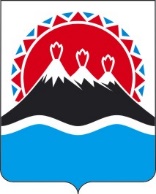 П О С Т А Н О В Л Е Н И ЕПРАВИТЕЛЬСТВАКАМЧАТСКОГО КРАЯг. Петропавловск-КамчатскийВ соответствии со статьей 78 Бюджетного кодекса Российской ФедерацииПРАВИТЕЛЬСТВО ПОСТАНОВЛЯЕТ:1. Утвердить Порядок предоставления сельскохозяйственным товаропроизводителям субсидии на возмещение части затрат по отдельным подотраслям растениеводства и животноводства на поддержку племенного животноводства, согласно приложению к настоящему постановлению.2. Настоящее постановление вступает в силу с 1 января 2023 года.Приложение к постановлениюПравительства Камчатского краяот [Дата регистрации] № [Номер документа]Порядок предоставления сельскохозяйственным товаропроизводителям субсидии на возмещение части затрат по отдельным подотраслям растениеводства и животноводства на поддержку племенного животноводства1. Настоящий Порядок разработан в целях достижения результата основного мероприятия 2.8 «Предоставление сельскохозяйственным товаропроизводителям государственной поддержки сельскохозяйственного производства по отдельным подотраслям растениеводства и животноводства на племенное маточное поголовье сельскохозяйственных животных – по ставке на 1 условную голову» подпрограммы 2 «Развитие животноводства» государственной программы Камчатского края «Развитие сельского хозяйства и регулирование рынков сельскохозяйственной продукции, сырья и продовольствия Камчатского края», утвержденной постановлением Правительства Камчатского края от 29.11.2013 № 523-П (далее – Госпрограмма), государственной программы развития сельского хозяйства и регулирования рынков сельскохозяйственной продукции, сырья и продовольствия, утвержденной постановлением Правительства Российской Федерации от 14.07.2012 № 717, и определяет порядок и условия предоставления за счет средств краевого бюджета субсидии на возмещение части затрат (без учета налога на добавленную стоимость) на поддержку племенного животноводства (далее – Субсидия).Для получателей субсидии, использующих право на освобождение от исполнения обязанностей налогоплательщика, связанных, с исчислением и уплатой налога на добавленную стоимость, и предоставивших сведения, подтверждающие такое право, возмещение части затрат на поддержку племенного животноводства осуществляется исходя из суммы расходов на приобретение товаров (работ, услуг), включая сумму налога на добавленную стоимость.2. Министерство сельского хозяйства, пищевой и перерабатывающей промышленности Камчатского края (далее – Министерство) осуществляет функции главного распорядителя бюджетных средств, до которого в соответствии с бюджетным законодательством Российской Федерации как получателя бюджетных средств, доведены в установленном порядке лимиты бюджетных обязательств на предоставление субсидии на соответствующий финансовый год и плановый период.Субсидия предоставляется в пределах лимитов бюджетных обязательств, доведенных в установленном порядке до Министерства.3. Для целей настоящего Порядка используются следующие понятия:1) участники отбора – заявители, направившие заявку в Министерство, в сроки, установленные в объявлении о проведении отбора на получение субсидии на возмещение части затрат на поддержку племенного животноводства;2) получатели субсидии – участники отбора, прошедшие отбор (победители отбора), в отношении которых принято решение о заключении с ними соглашения о предоставлении субсидии на возмещение части затрат на поддержку племенного животноводства (далее – Соглашение);3) предоставление недостоверных сведений – умышленное указание в документах недостоверных данных, либо несоответствие сведений, указанных в представленных для получения субсидии документах, фактическим обстоятельствам, о которых участнику отбора (получателю субсидии) известно в момент их представления.4. Субсидия предоставляется сельскохозяйственным товаропроизводителям Камчатского края (за исключением граждан, ведущих личное подсобное хозяйство, и сельскохозяйственных кредитных потребительских кооперативов), которые включены в перечень, утверждаемый Министерством по согласованию с Министерством сельского хозяйства Российской Федерации, в целях возмещения части затрат на поддержку племенного животноводства – по ставке на 1 условную голову племенного маточного поголовья сельскохозяйственных животных.5. Сведения о субсидии размещаются на едином портале бюджетной системы Российской Федерации в информационно-телекоммуникационной сети «Интернет» (далее – единый портал) в разделе «Бюджет» не позднее 15-го рабочего дня, следующего за днем принятия закона о бюджете (закона о внесении изменений в закон о бюджете).6. К категории получателей субсидии относятся сельскохозяйственные товаропроизводители Камчатского края (за исключением граждан, ведущих личное подсобное хозяйство, и сельскохозяйственных кредитных потребительских кооперативов), которые включены в перечень, утверждаемый Министерством по согласованию с Министерством сельского хозяйства Российской Федерации.7. Для проведения отбора получателей субсидии применяется способ отбора в виде запроса предложений, который указывается при определении получателя субсидии Министерством, проводящим отбор на основании заявок, направленных участниками отбора для участия в отборе исходя из соответствия участника отбора критериям отбора и очередности поступления заявок.8. Министерство в течение текущего финансового года, но не позднее, чем за 3 календарных дня до начала подачи (приема) заявок размещает на официальном сайте исполнительных органов Камчатского края (с размещением указателя страницы сайта на едином портале) на странице Министерства в информационно-телекоммуникационной сети «Интернет» https://www.kamgov.ru/minselhoz в разделе «Текущая деятельность» (далее – официальный сайт) объявление о проведении отбора (далее – объявление).9. В объявлении указываются:1) дата начала подачи или окончания приема заявок участников отбора, которая не может быть ранее 10-го календарного дня, следующего за днем размещения объявления о проведении отбора;2) информация о возможности проведения нескольких этапов отбора с указанием сроков и порядка их проведения (при необходимости);3) наименование, место нахождения (почтовый адрес) Министерства, адрес электронной почты Министерства для направления документов с целью участия в отборе, номера телефонов;4) график (режим работы) Министерства;5) цели предоставления субсидии, указанные в части 4 настоящего Порядка, а также результат предоставления субсидии в соответствии с частью 46 настоящего Порядка; 6) доменное имя и (или) указатели страниц официального сайта Министерства, на котором обеспечивается проведение отбора;7) требования к участникам отбора и перечень документов в соответствии с частями 6, 12–14 настоящего Порядка, представляемых участниками отбора для подтверждения их соответствия; 8) порядок подачи заявок участниками отбора и требования, предъявляемые к форме и содержанию подаваемых заявок, в соответствии с частями 14 и 15 настоящего Порядка; 9) порядок предоставления участникам отбора разъяснений положений объявления о проведении отбора, даты начала и окончания срока такого предоставления в соответствии с частями 18 и 19 настоящего Порядка;10) правила рассмотрения заявок участников отбора в соответствии с частями 24 – 29 настоящего Порядка; 11) порядок отзыва заявок, порядок возврата заявок, определяющий в том числе основания для возврата заявок, порядок внесения изменений в заявки;12) срок, в течение которого участник отбора, признанный прошедшим отбор, должен подписать Соглашение в соответствии с частью 37 настоящего Порядка;13) условия признания участника отбора, признанного прошедшим отбор, уклонившимся от заключения Соглашения; 14) дата размещения результатов отбора на едином портале и официальном сайте, которая не может быть позднее 14-го календарного дня, следующего за днем принятия решения по участникам, прошедшим отбор;15) срок предоставления в Министерство заявления с указанием платежных реквизитов получателя субсидии для заключения Соглашения.10. В рамках одного отбора участник отбора вправе подать только одну заявку.11. В течение текущего финансового года по мере необходимости Министерство вправе объявлять о проведении дополнительного отбора.12. Критерием отбора (получения субсидии) является наличие племенного маточного поголовья сельскохозяйственных животных на первое число года обращения в Министерство за предоставлением субсидии у участника отбора (получателя субсидии).13. Участник отбора (получатель субсидии) должен соответствовать следующим требованиям на первое число месяца начала проведения отбора (представления документов для заключения Соглашения):1) участник отбора (получатель субсидии) не должен являться иностранным юридическим лицом, а также российским юридическим лицом, в уставном (складочном) капитале которого доля участия иностранных юридических лиц, местом регистрации которых является государство или территория, включенные в утвержденный Министерством финансов Российской Федерации перечень государств и территорий, предоставляющих льготный налоговый режим налогообложения и (или) не предусматривающих раскрытия и предоставления информации при проведении финансовых операций (офшорные зоны), в совокупности превышает 50 процентов;2) у участника отбора (получателя субсидии) должна отсутствовать просроченная задолженность по возврату в краевой бюджет субсидии, бюджетных инвестиций, предоставленных в том числе в соответствии с иными правовыми актами Камчатского края и иная просроченная (неурегулированная) задолженность по денежным обязательствам перед Камчатским краем;3) участник отбора (получатель субсидии) не должен получать средства из краевого и местного бюджетов на основании иных нормативных правовых актов Камчатского края, а также муниципальных правовых актов на цели, установленные настоящим Порядком;4) в реестре дисквалифицированных лиц должны отсутствовать сведения о дисквалифицированных руководителе, членах коллегиального исполнительного органа, лице, исполняющем функции единоличного исполнительного органа, или главном бухгалтере участника отбора (получателя субсидии), являющегося юридическим лицом, об индивидуальном предпринимателе, являющемся участником отбора (получателем субсидии);5) участник отбора (получатель субсидии) должен соответствовать категории, предусмотренной частью 6 настоящего Порядка;6) регистрация участника отбора (получателя субсидии) в Государственном племенном регистре на первое число года обращения в Министерство за предоставлением субсидии;7) у участника отбора (получателя субсидии) должны отсутствовать в году, предшествующем году получения субсидии, случаи привлечения к ответственности участника отбора (получателя субсидии) за несоблюдение запрета на выжигание сухой травянистой растительности, стерни, пожнивных остатков (за исключением рисовой соломы) на землях сельскохозяйственного назначения, установленного постановлением Правительства Российской Федерации от 16.09.2020 № 1479 «Об утверждении Правил противопожарного режима в Российской Федерации».14. Участник отбора в течение срока, указанного в объявлении о проведении отбора, представляет в Министерство следующие документы посредством почтового отправления и (или) нарочно:1) заявку для участия в отборе по форме, установленной Министерством (в случае если заявку подписывает лицо, не имеющее право действовать без доверенности от имени участника отбора, к заявке прилагается заверенная копия документа, подтверждающего полномочия лица, подписавшего заявку);2) копию свидетельства о регистрации в Государственном племенном регистре;3) копию сведений о состоянии животноводства по форме федерального статистического наблюдения № 24-СХ за год, предшествующий году обращения в Министерство за предоставлением субсидии;4) копию сведений о состоянии оленеводства по форме федерального статистического наблюдения № 25-СХ за год, предшествующий году обращения в Министерство за предоставлением субсидии;5) копию отчета о движении оленепоголовья по форме № 10 с разбивкой по производственным участкам за год, предшествующий году обращения в Министерство за предоставлением субсидии;6) справку, подтверждающую соответствие участника отбора (получателя субсидии) требованиям, указанным в части 13 настоящего Порядка (оформляется в произвольной форме);7) согласие на обработку персональных данных (в отношении руководителей участников отборов (получателей субсидии) и их главных бухгалтеров) по форме, установленной Министерством;8) согласие на публикацию (размещение) на едином портале и на официальном сайте информации об участнике отбора, о подаваемой участником отбора заявке, иной информации об участнике отбора, связанной с соответствующим отбором по форме, установленной Министерством;9) отчет о финансово-экономическом состоянии товаропроизводителей агропромышленного комплекса за год, предшествующий году предоставления субсидии, по формам, установленным Министерством (для сельскохозяйственных товаропроизводителей Камчатского края, не получавших поддержку за счет средств федерального и краевого бюджетов в рамках реализации мероприятий Госпрограммы в году, предшествующем году обращения за предоставлением субсидии).15. Все копии документов, указанных в части 14 настоящего Порядка, должны быть заверены подписью руководителя участника отбора или уполномоченного им сотрудника и печатью (при наличии). Участник отбора несет ответственность за полноту и качество подготовки представляемых в Министерство документов, а также достоверность указанных в них сведений.Документы, выполненные рукописным способом, заполняются на русском языке разборчивым почерком или печатными буквами чернилами синего либо черного цвета (помарки, подчистки и исправления не допускаются). Наименования юридических лиц указываются без сокращений с указанием их юридического адреса и фактического места нахождения.Не подлежат приему документы, не соответствующие требованиям настоящей части, а также документы с повреждениями (бумаги), которые не позволяют прочитать текст и определить его полное или частичное смысловое содержание (отсутствие части слов, цифр или предложений).16. Министерство не вправе требовать от участника отбора иных сведений и документов, кроме предусмотренных частью 14 настоящего Порядка.17. Документы, представленные участником отбора, подлежат регистрации в день поступления в Министерство.18. Не позднее чем за 5 рабочих дней до даты окончания срока приема заявок, указанной в объявлении о проведении отбора, любое заинтересованное лицо вправе направить в Министерство запрос о разъяснении положений объявления (далее – запрос) с указанием адреса электронной почты для направления ответа.19. Министерство в течение 3 рабочих дней со дня поступления запроса обязано направить разъяснения положений объявления о проведении отбора на адрес электронной почты, указанный в запросе. Разъяснения положений объявления о проведении отбора не должны изменять их суть.Запросы, поступившие позднее чем за 5 рабочих дней до даты окончания срока приема заявок, не подлежат рассмотрению Министерством, о чем Министерство уведомляет лицо, направившее запрос.20. Участник отбора, подавший заявку, вправе внести в нее изменения или отозвать заявку с соблюдением требований, установленных настоящим Порядком.21. Внесение изменений в заявку осуществляется путем направления необходимых сведений в Министерство в пределах срока подачи заявок.22. Заявка может быть отозвана участником отбора в срок не позднее 2 рабочих дней до окончания срока приема заявок. Отзыв заявки осуществляется путем направления в Министерство уведомления об отзыве заявки.Министерство в течение 10 рабочих дней с даты поступления и регистрации в установленном порядке уведомления об отзыве заявки возвращает участнику отбора посредством почтового отправления или нарочно документы, поступившие для участия в отборе.23. В случае, если дата окончания приема заявок совпадает с выходным днем, нерабочим праздничным днем, то день окончания приема заявок переносится на ближайший рабочий день, следующий после выходного дня, нерабочего праздничного дня.24. Министерство в течение 10 рабочих дней с даты приема заявок на участие в отборе устанавливает полноту и достоверность сведений, содержащихся в прилагаемых к заявке документах, а также запрашивает в отношении участника отбора:1) сведения из Единого государственного реестра юридических лиц (индивидуальных предпринимателей), а также осуществляет проверку участника отбора на соответствие категории и требованиям, указанным соответственно в части 6, в пунктах 1, 4–7 части 13 настоящего Порядка. Участник отбора вправе самостоятельно предоставить в Министерство выписку из Единого государственного реестра юридических лиц (индивидуальных предпринимателей) и из реестра дисквалифицированных лиц;2) информацию о соответствии участника отбора требованиям пунктов 2 и 3 части 13 настоящего Порядка в исполнительных органах Камчатского края, а также органах местного самоуправления муниципальных образований в Камчатском крае.25. Министерство в течение 10 рабочих дней со дня поступления заявок рассматривает представленные участником отбора документы, проводит проверку участника отбора на соответствие категории и критерию, а также требованиям, установленным частями 6, 12 и 13 настоящего Порядка, и принимает решение об отклонении заявки (с указанием причин отказа) или о признании участника отбора, прошедшим отбор. 26. Основаниями отклонения заявки являются:1) несоответствие участника отбора категории, критериям и требованиям, установленным частями 6, 12 и 13 настоящего Порядка;2) несоответствие представленных участником отбора документов требованиям, установленным частью 14 настоящего Порядка;3) непредставление или представление не в полном объеме участником отбора документов, указанных в части 14 настоящего Порядка;4) наличие в представленных участником отбора документах недостоверных сведений, в том числе информации о месте нахождения и адресе участника отбора;5) подача участником отбора заявки после даты и (или) времени, определенных для подачи заявок.27. Министерство не позднее 14 календарных дней со дня принятия решения, указанного в части 25 настоящего Порядка, размещает на официальном сайте информацию о результатах рассмотрения заявок, содержащую следующие сведения:1) дату, время и место проведения рассмотрения заявок на участие в отборе;2) информацию об участниках отбора, заявки которых были рассмотрены;3) информацию об участниках отбора, заявки которых были отклонены, с указанием причин их отклонения, в том числе положений объявления о проведении отбора, которым не соответствуют такие заявки;4) наименование получателя субсидии, с которым планируется заключение Соглашений, и размер предоставляемой им субсидии.28. В случае отклонения заявки участника отбора Министерство в течение 5 рабочих дней со дня принятия такого решения направляет участнику отбора уведомление об отклонении его заявки с указанием оснований принятия такого решения в соответствии с частью 26 настоящего Порядка посредством электронной связи, почтовым отправлением, нарочным способом, или иным способом, обеспечивающим подтверждение получения уведомления.29. В случае признания участника отбора прошедшим отбор (определения победителя отбора) Министерство в течение 5 рабочих дней со дня принятия такого решения направляет участнику отбора уведомление о признании его прошедшим отбор (об определении его победителем отбора) в текущем финансовом году посредством электронной связи, почтовым отправлением, нарочным способом, или иным способом, обеспечивающим подтверждение получения уведомления.30. Субсидия предоставляется на основании Соглашения, дополнительных соглашений, заключенных между Министерством и получателем субсидии в соответствии с типовой формой, утвержденной Министерством финансов Камчатского края, в порядке и сроки, установленные частью 37 настоящего Порядка.31. Для заключения Соглашения и получения субсидии, получатель субсидии в срок, указанный в объявлении о проведении отбора, представляет в Министерство заявление о предоставлении субсидии по форме, установленной Министерством, с указанием платежных реквизитов получателя субсидии (в случае если заявление подписывает лицо, не имеющее право действовать без доверенности от имени получателя субсидии, к заявлению прилагается заверенная получателем субсидии копия документа, подтверждающего полномочия лица, подписавшего заявление).При необходимости изменения сроков приема документов для получения субсидии Министерство вносит изменения в объявление о проведении отбора и размещает на официальном сайте информацию, содержащую корректировку указанных сроков.32. К заявлению о предоставлении субсидии прилагаются следующие документы:1) справка-расчет на предоставление субсидии по форме согласно приложению к настоящему Порядку;2) копии документов (договоров, счетов, счетов-фактур, накладных, платежных документов, актов приема-передачи, универсальных передаточных документов и (или) других документов), подтверждающих фактически произведенные затраты в году получения субсидии и (или) году, предшествующем году получения субсидии, на поддержку племенного животноводства;3) справка, подтверждающая соответствие получателя субсидии требованиям, указанным в части 13 настоящего Порядка (оформляется в произвольной форме);4) сведения из налогового органа об освобождении от исполнения обязанностей налогоплательщика, связанных с исчислением и уплатой налога на добавленную стоимость (для получателей субсидии, использующих такое право), при этом дата указанного документа не должна быть ранее 30 календарных дней до дня подачи заявления о предоставлении субсидии;5) согласие на обработку персональных данных (в отношении руководителей получателей субсидии и их главных бухгалтеров) по форме, установленной Министерством.33. Все копии документов, указанные в части 32 настоящего Порядка, должны быть заверены подписью руководителя получателя субсидии или уполномоченного им сотрудника и печатью (при наличии). Получатель субсидии несет ответственность за полноту и качество подготовки представляемых в Министерство документов, а также достоверность указанных в них сведений.Документы, выполненные рукописным способом, заполняются на русском языке разборчивым почерком или печатными буквами чернилами синего либо черного цвета (помарки, подчистки и исправления не допускаются). Наименования юридических лиц указываются без сокращений с указанием их юридического адреса и фактического места нахождения.Не подлежат приему документы, не соответствующие требованиям настоящей части, а также документы с повреждениями (бумаги), которые не позволяют прочитать текст и определить его полное или частичное смысловое содержание (отсутствие части слов, цифр или предложений).34. Министерство в течение 10 рабочих дней со дня поступления документов, указанных в частях 31 и 32 настоящего Порядка, получает в отношении получателя субсидии сведения из Единого государственного реестра юридических лиц (индивидуальных предпринимателей), а также осуществляет проверку информации на соответствие требованиям, указанным в части 13 настоящего Порядка.Получатель субсидии вправе самостоятельно представить в Министерство выписку из Единого государственного реестра юридических лиц (индивидуальных предпринимателей) и из реестра дисквалифицированных лиц.35. Министерство в течение 20 рабочих дней со дня поступления документов, указанных в частях 31 и 32 настоящего Порядка, устанавливает полноту и достоверность сведений, содержащихся в прилагаемых к заявлению документах, проводит проверку получателя субсидии на соответствие категории, критериям и требованиям, установленным частями 6, 12 и 13 настоящего Порядка, и принимает решение о заключении с получателем субсидии Соглашения либо об отказе в заключении Соглашения и предоставлении субсидии.36. В случае принятия решения о заключении с получателем субсидии Соглашения, Министерство заключает с получателем субсидии Соглашение в порядке и сроки, установленные частью 37 настоящего Порядка.Соглашение формируется в форме электронного документа, а также подписывается усиленными квалифицированными электронными подписями лиц, имеющих право действовать от имени каждой из сторон Соглашения в государственной интегрированной информационной системе управления общественными финансами ГИИС «Электронный бюджет» (далее – ГИИС «Электронный бюджет») с соблюдением требований о защите государственной тайны.В целях обеспечения юридически значимого электронного документооборота и создания защищенного соединения при вводе и обработке информации на рабочем месте получателя субсидии должно быть установлено средство криптографической защиты информации «КриптоПро CSP» и квалифицированный сертификат ключа проверки электронной подписи (далее – сертификат).Сертификаты, используемые для работы в ГИИС «Электронный бюджет», могут быть выданы любым удостоверяющим, центром, получившим аккредитацию на соответствие установленным законодательством Российской Федерации требованиям.Технологическая инструкция по работе с ГИИС «Электронный бюджет», в том числе о настройке рабочих мест, размещена на официальном сайте Министерства финансов Российской Федерации в информационно-телекоммуникационной сети «Интернет» в разделе «Деятельность/Электронный бюджет/Подключение к системе «Электронный бюджет»/Региональный и муниципальный уровни/Порядок подключения».37. Заключение Соглашения осуществляется в следующем порядке и сроки:1) Министерство в течение 5 рабочих дней со дня принятия решения о заключении с получателем субсидии Соглашения направляет получателю субсидии уведомление о формировании Соглашения в ГИИС «Электронный бюджет»;2) получатель субсидии в течение 10 рабочих дней со дня получения уведомления, предусмотренного пунктом 1 настоящей части, организует подписание Соглашения усиленной квалифицированной электронной подписью в ГИИС «Электронный бюджет».Если получатель субсидии в течение 10 рабочих дней со дня получения им уведомления, предусмотренного пунктом 1 настоящей части, не организует подписание Соглашения усиленной квалифицированной электронной подписью в ГИИС «Электронный бюджет», это расценивается как односторонний отказ получателя субсидии от получения субсидии;3) Министерство в течение 10 рабочих дней со дня подписания получателем субсидии Соглашения усиленной квалифицированной электронной подписью, подписывает его со своей стороны усиленной квалифицированной электронной подписью в ГИИС «Электронный бюджет»;4) Соглашение считается заключенным после подписания его Министерством и получателем субсидии и регистрации в установленном порядке органами Федерального казначейства, при этом день заключения Соглашения считается днем принятия решения о предоставлении субсидии;5) в течение 3 рабочих дней после завершения процедуры, указанной в пункте 4 настоящей части, Министерство готовит реестр на перечисление субсидии, зарегистрированный в установленном порядке и необходимый для дальнейшего перечисления денежных средств получателю субсидии.38. Перечисление субсидии на расчетный счет получателя субсидии, открытый им в кредитной организации, реквизиты которого указаны в Соглашении, осуществляется Министерством не позднее 10 рабочего дня, следующего за днем принятия решения о предоставлении субсидии, путем оформления и предоставления в территориальный орган Федерального казначейства платежного документа на перечисление субсидии в установленном порядке, но не ранее доведения лимитов бюджетных обязательств, указанных в части 2 настоящего Порядка.39. Основаниями для отказа в заключении Соглашения и предоставлении субсидии являются:1) несоответствие получателя субсидии категории, критериям и требованиям, установленным частями 6, 12 и 13 настоящего Порядка;2) несоответствие представленных получателем субсидии требованиям и документам, определенным в частях 13, 31 и 32 настоящего Порядка, или непредставление (представление не в полном объеме) указанных документов;3) установление факта недостоверности представленной получателем субсидии информации;4) обращение в Министерство за предоставлением субсидии позднее срока, предусмотренного частью 31 настоящего Порядка.40. В случае принятия решения об отказе в заключении Соглашения и предоставлении субсидии Министерство направляет в течение 5 рабочих дней со дня принятия указанного решения уведомление с мотивированным пояснением причин отказа посредством электронной связи, почтовым отправлением, нарочным способом, или иным способом, обеспечивающим подтверждение получения уведомления. 41. Обязательными условиями предоставления субсидии, включаемыми в Соглашение, являются:1) согласие получателя субсидии на осуществление в отношении него проверки Министерством соблюдения порядка и условий предоставления субсидии, в том числе в части достижения результатов предоставления субсидии, а также проверки органами государственного финансового контроля соблюдения получателем субсидии порядка и условий предоставления субсидии в соответствии со статьями 2681 и 2692 Бюджетного кодекса Российской Федерации; 2) принятие получателем субсидии обязательства о предоставлении отчета о финансово-экономическом состоянии товаропроизводителей агропромышленного комплекса в течение года, в котором предоставлена субсидия, а также за год, следующий за годом получения субсидии, по формам и в сроки, установленные Министерством;3) принятие обязательства получателем субсидии о предоставлении отчета о финансово-экономическом состоянии товаропроизводителей агропромышленного комплекса за год, предшествующий году предоставления субсидии, по формам и в сроки, установленные Министерством, в случае если срок такого отчета еще не наступил (за исключением получателей субсидии, которые начали хозяйственную деятельность в году, предшествующем году предоставления субсидии);4) в случае уменьшения Министерству ранее доведенных лимитов бюджетных обязательств на цели, указанные в части 4 настоящего Порядка, приводящего к невозможности предоставления субсидии в размере, указанном в Соглашении, Министерство осуществляет с получателем субсидии согласование новых условий Соглашения или расторгает Соглашение при недостижении согласия по новым условиям;5) предоставление получателем субсидии в ГИИС «Электронный бюджет» отчета о достижении значений результатов предоставления субсидии по форме, установленной соглашением, не позднее 15 рабочего дня, следующего за отчетным годом.42. Расчет объема субсидии осуществляется по следующей формуле:С = СТ * Пог, где:С – объем субсидии на возмещение части затрат на поддержку племенного животноводства по ставке на 1 условную голову племенного маточного поголовья сельскохозяйственных животных, не превышающий объема затрат по направлению, указанному в части 4 настоящего Порядка, согласно представленным документам;Пог – численность племенного маточного поголовья сельскохозяйственных животных, имеющихся у получателя субсидии, по состоянию на первое число года обращения в Министерство за предоставлением субсидии;СТ – ставка субсидии, предоставляемой на возмещение части затрат на поддержку племенного животноводства по ставке на 1 условную голову племенного маточного поголовья сельскохозяйственных животных, которая рассчитывается по следующей формуле:СТ = Ос/По * К, где:Ос – общий объем средств, предусмотренных в краевом бюджете Камчатского края на реализацию мероприятия, связанного с возмещением части затрат на поддержку племенного животноводства по ставке на 1 условную голову племенного маточного поголовья сельскохозяйственных животных, в текущем финансовом году;По – общая численность племенного маточного поголовья сельскохозяйственных животных получателей субсидии по состоянию на первое число года обращения в Министерство за предоставлением субсидии;К – коэффициент для перевода племенного маточного поголовья сельскохозяйственных животных в условные головы, устанавливаемый Министерством сельского хозяйства Российской Федерации.43. Распределение субсидии между получателями субсидии осуществляется в пределах бюджетных ассигнований, предусмотренных на текущий финансовый год.44. В случае, если общий объем средств, запрашиваемых получателем субсидии, превышает объемы ассигнований, предусмотренных в краевом бюджете на эти цели в текущем финансовом году, распределение субсидии осуществляется в той очередности, в которой поступали и регистрировались заявки.В случае превышения заявленных к возмещению сумм субсидии над бюджетными ассигнованиями, заявка, зарегистрированная под очередным порядковым номером, которая не может быть принята к финансированию в полном объеме, при наличии письменного согласия участника отбора финансируется в пределах остатка бюджетных ассигнований.В случае письменного отказа участника отбора на получение части субсидии в текущем финансовом году в пределах остатка бюджетных ассигнований с учетом ранее принятых обязательств по предоставлению субсидий, финансированию в пределах остатка бюджетных ассигнований подлежит заявка, зарегистрированная под очередным номером.45. В случае нарушения получателем субсидии порядка и сроков заключения Соглашения, установленных частью 37 настоящего Порядка, получатель субсидии признается уклонившимся от заключения Соглашения.46. Результатом предоставления субсидии является численность племенного маточного поголовья сельскохозяйственных животных (в пересчете на условные головы) (тыс. голов).Конечное значение результата предоставления субсидии (конкретная количественная характеристика итогов), а также форма отчета о достижении значений результата предоставления субсидии устанавливаются Министерством в Соглашении. 47. Получатель субсидии предоставляет в Министерство посредством ГИИС «Электронный бюджет» отчет о достижении значений результатов предоставления субсидии по форме, установленной Соглашением, не позднее 15-го рабочего дня, следующего за отчетным годом.48. Оценка достижения результата предоставления субсидии осуществляется на основании сравнения значения результата, установленного Соглашением, и фактически достигнутого по итогам года, в котором была предоставлена субсидия, указанного в отчете о достижении значения результатов предоставления субсидии.Министерство осуществляет в отношении получателя субсидии проверку соблюдения порядка и условий предоставления субсидии, в том числе в части достижения результата предоставления субсидии, а органы государственного финансового контроля осуществляют проверку в соответствии со статьями 2681 и 2692 Бюджетного кодекса Российской Федерации.49. В течение года в случаях, предусмотренных законодательством Российской Федерации и (или) законодательством Камчатского края, в Соглашение могут быть внесены изменения. Министерство в течение 7 рабочих дней со дня принятия решения о заключении дополнительного соглашения, уведомляет получателей субсидии, с которыми заключено Соглашение о данном намерении.Получатель субсидии в течение 10 рабочих дней со дня получения уведомления, указанного в абзаце втором настоящей части, но не позднее 20 декабря соответствующего финансового года, организует подписание дополнительного соглашения посредством ГИИС «Электронный бюджет».Министерство в течение 5 рабочих дней со дня получения подписанного получателем субсидии дополнительного соглашения к Соглашению организует его подписание посредством ГИИС «Электронный бюджет».50. В случае выявления, в том числе по фактам проверок, проведенных Министерством и (или) органами государственного финансового контроля, нарушения получателем субсидии условий и порядка предоставления субсидии, установленных настоящим Порядком, а также при недостижении установленного значения результата предоставления субсидии, получатель субсидии обязан возвратить денежные средства в краевой бюджет на лицевой счет Министерства в следующем порядке и сроки:1) в случае выявления нарушения органами государственного финансового контроля – на основании представления и (или) предписания органа государственного финансового контроля в сроки, указанные в представлении и (или) предписании;2) в случае выявления нарушения Министерством – в течение 20 рабочих дней со дня получения требования Министерства.51. Получатель субсидии обязан возвратить денежные средства в краевой бюджет в следующих размерах:1) в случае нарушения условий и порядка предоставления субсидии – в полном объеме;2) в случае нарушения условий в части достижения значения результата предоставления субсидии – в размере, предусмотренном частью 53 настоящего Порядка. 52. Письменное требование о возврате субсидии в краевой бюджет направляется Министерством получателю субсидии в течение 20 рабочих дней со дня выявления нарушений, указанных в части 50 настоящего Порядка, посредством почтового отправления, нарочным способом, на адрес электронной почты, или иным способом, обеспечивающим подтверждение получения указанного требования.53. В случае если получателем субсидии не достигнуто установленное значение результата предоставления субсидии, предусмотренное Соглашением, получатель субсидии осуществляет возврат субсидии, размер возврата (V возврата) которого определяется по формуле:V возврата = (1 - Ti /Si) х V субсидии x 0,1, гдеTi – фактически достигнутое значение i-гo результата использования субсидии на отчетную дату;Si – плановое значение i-гo результата использования субсидии, установленное Соглашением;V субсидии – размер субсидии, предоставленной получателю субсидии, в отчетном году.54. При невозврате средств субсидии в сроки, установленные частью 50 настоящего Порядка, Министерство принимает необходимые меры по взысканию подлежащей возврату в краевой бюджет субсидии в судебном порядке в срок не позднее 30 рабочих дней со дня, когда Министерству стало известно о неисполнении получателем субсидии обязанности возвратить средства субсидии в краевой бюджет.Приложение к Порядку предоставления сельскохозяйственным товаропроизводителям субсидии на возмещение части затрат по отдельным подотраслям растениеводства и животноводства на поддержку племенного животноводстваФОРМАСправка-расчет
на предоставление в 20 ____ год субсидии на возмещение части затрат
на поддержку племенного животноводства_________________________________________________________(Получатель субсидии: полное и (или) сокращенное наименования получателя субсидии)Получатель субсидии ___________________________________________                                            (подпись) (Ф.И.О. (отчество при наличии)МП (при наличии)Ф.И.О. (отчество при наличии) исполнителя __________________________________ контактный телефон ____________________ «____» _______ 20 ___ г[Дата регистрации]№[Номер документа]Об утверждении Порядкапредоставления сельскохозяйственным товаропроизводителям субсидии на возмещение части затрат по отдельным подотраслям растениеводства и животноводства на поддержку племенного животноводстваПредседатель ПравительстваКамчатского края[горизонтальный штамп подписи 1]Е.А. ЧекинНаименование субсидииЧисленность племенного маточного поголовья сельскохозяйственных животных по состоянию на первое число года обращения в Министерство за предоставлением субсидии, усл. головСтавка субсидии, 
рублей
 (заполняется сотрудником Министерства)Потребность в субсидиях, 
тыс. рублей (заполняется сотрудником Министерства)1234Субсидия на возмещение части затрат на поддержку племенного животноводства